申请等级裁判员登记表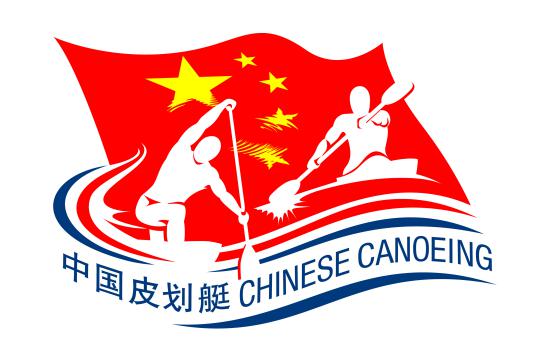 姓    名     项    目    皮划艇申请等级    国家级 年   月   日中 国 皮 划 艇 协 会 制裁 判项 目皮划艇皮划艇皮划艇申 请等 级                         国家级                         国家级现 级 别批准日期相        片姓    名姓    名性别相        片出生年月出生年月政治面貌相        片民族文化程度文化程度健康状况现在工作单位和职务现在工作单位和职务现在工作单位和职务本人现在的住址本人现在的住址本人现在的住址懂何种外语和程度懂何种外语和程度懂何种外语和程度从事其它何种运动项目的裁判工作，等级及授予等级称号的日期从事其它何种运动项目的裁判工作，等级及授予等级称号的日期从事其它何种运动项目的裁判工作，等级及授予等级称号的日期 个人简历： 个人简历： 个人简历： 个人简历： 个人简历： 个人简历： 个人简历： 个人简历： 个人简历： 个人简历：从事裁判工作的简历（任各级裁判员的时间、担任过哪些重大比赛裁判工作）：所在单位意见：  盖    章       年    月    日基层体育部门意见：盖    章       年    月     日个人申请及承诺：       我申请成为中国皮划艇协会          项目       级裁判员。我承诺遵守国家法律、法规，遵守中国皮划艇协会的规章制度，做一名优秀的裁判员。	签   字       年    月    日考核成绩及评语：                                                         签    名                                                               年    月    日中国皮划艇协会批准意见：盖    章  年    月    日